Програма навчання студентів Біологічного факультету (група БЛБ-11) з дисципліни Історія України на період карантину 16.04 - 4.05. (доц. Середяк А. В.)Продовжуємо дистанційне навчання курсу «Історія України»15.04. - 29.04. 2020 р. – готуємся до семінарських занять №6, № 7. Кожному студентові необхідно підготувати один реферат із запропонованих тем і надіслати на електронну адресу викладача вашої академгрупи до 29.04.2020 р. Теми для повідомлень виділені червоним кольором. Вимоги до реферату: Текст реферату повинен відповідати зазначеній темі. В кінці тексту ОБОВ’ЯЗКОВО повинні міститися Ваші самостійні ВИСНОВКИ та список джерел, які Ви використовували. Посторінкові посилання не потрібні. Об’єм - до 6-8 сторінок.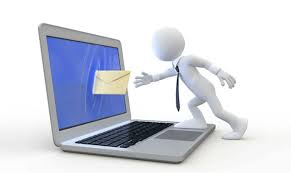 Тема 6: Українська національна революція 1917-1920 рр. та пошукиоптимальних моделей її реалізаціїПлан1.Західноукраїнська Народна Республіка.1.1.Підготовка і проведення Листопадового 1918 р. перевороту у Львові.Українсько-польська боротьба за Львів.1.2.Формування державних структур. Внутрішня політика уряду ЗУНР.1.3.Боротьба ЗУНР проти польської агресії.2.УНР періоду Директорії.2.1. Антигетьманське повстання. Відновлення УНР, її внутрішньополітичне іміжнародне становище.2.2. Збройна боротьба УНР проти російської агресії у 1919 р.(Друга радянськоукраїнська та українсько-білогвардійська війни)3. Військово-політичне становище УНР наприкінці 1919 р.- початку 1920 р.3.1. Варшавський договір УНР з Польщею. Війна УНР і Польщі протиРадянської Росії.3.2. Здобутки та втрати Української революції 1917-1920 рр.Практичні завдання і повідомлення1. На основі тексту Конституції УНР 1918 р. охарактеризуйте повноваження вищого законодавчого органу УНР.2. Охарактеризуйте аграрну програму Павла .Скоропадського.3. Реалізація Брестського договору УНР від 9 лютого 1918 р. в економічній сфері з Німеччиною та Австро-Угорщиною.4. Порівняйте у чому подібність, а в чому відмінність між Варшавським 1920 р. і Ризьким 1921 р. договорами.5. Зробіть порівняльний аналіз другої українсько-більшовицької війни (кінець1918 – 1919 рр.) із російсько-українською війною 2014-2019 рр.).У чому подібність, а в чому відмінність.6. Опишіть меморіальні пам’ятки ЗУНР у сучасному Львові.Джерела та літератураВинниченко В.К. Відродження нації. У 3 ч. – Київ,1990.Директорія, Рада Народних Міністрів Української Народної Республіки. 1918 –1920: Документи і матеріали: У 2 т. – Київ,2006.Дорошенко Д. Мої спомини про недавнє минуле (1914-1920 роки). - Київ,2007.Мазепа І. Україна в огні й бурі революції 1917-1921.- Київ,2003.Невідомі Конституції України .-К., 1992.Петлюра С. Статті. Листи. Документи. - Т1.-Нью-Йорк,1956; - Т.2.- НьюЙорк,1979; - Т.3.- Київ,1999.Скоропадський П. Спогади. - Київ,Філядельфія,1995.Українська Центральна Рада: Документи і матеріали: У 2 т. – Київ,1996-1997.Верига В. Визвольні змагання в Україні 1914-1923 рр. У 2 т. - Львів,1998.Верстюк В. Махновщина. - Київ, 1992.Голубко В. Армія Української Народної Республіки. Утворення та боротьба задержаву 1917-1918.- Львів,1997.Голубко В. Українськ військо у Визвольних змаганнях 1918-1921 рр. //ГолубкоВ.,Грицюк В., Кривизюк Л., Лтсенко. Історія війн і військового мистецтва: у 3-х т.Т.3. Від масових армій до відродження професійних армій (ХХ – початок ХХІст.). – Харків,2019. – С.189-267.Гудь Б. , Голубко В. Нелегка дорога до порозуміння. – Львів,1997.Гунчак Т. Україна: перша половина XX століття: Нариси політичної історії. – К.,1993.Литвин М., Науменко К. Історія ЗУНР. - Львів, 1995.Литвин М.Р. Українсько-польська війна 1918-1919 рр. - Львів,1998.Нагаєвський І. Історія Української держави двадцятого століття. - Київ, 1993.Реєнт О. Павло Скоропадський. – К.,2003.Савченко В.А. Двенадцать войн за Украину.- Харьков,2006.Сергійчук В. Симон Петлюра. – К.,2009.Слюсаренко А. Г., Томенко М. В. “Історія української конституції”. - К., 1993.Тинченко Я. Українські Збройні Сили березень 1917 р.- листопад 1918 р.-К.,2009.Шанковський Л. Українська Галицька Армія. Воєнно-історична студія. -Львів,1999.Якимович Б. Збройні Сили України. Нарис історії. - Львів,1996.Тема 7: Національно-визвольний рух в Україні 20-х – 80-х рр. ХХ ст.: еволюція світоглядних концепцій, форм та методів діяльностіПлан1. Західна Україна в міжвоєнний період1.1. Українські землі під владою Польщі.1.2. Українські землі в складі Румунії1.3. Українські землі в Чехословаччині. Карпатська Україна.2. Україна в роки Другої світової війни (1939–1945 рр.)2.1. Радянізація Західної України (1939–1941 рр.)2.2. Рух опору в Україні в роки Другої світової війни.Повідомлення1. Голодомор 1932 – 1933 рр.: демографічні та соціально-психологічні наслідки.2. Роман Шухевич – людина, політик, командувач УПА.3. Основні течії руху опору в Україні в роки Другої світової війни.4. Радянізація західноукраїнських земель: передумови, методи, наслідки.5. проголошення незалежності Карпатської України: передумови, причини, наслідки.6.  Діяльність Таємного українського Університету у Львові (1921-1925рр.)7. Діяльність товариства «Рідна школа»: спроба творення національної освіти в умовах бездержавності.9. Політика українізації  в УРСР: мета, здобутки, наслідки.10. «Нова економічна політика» радянської влади: економічний прорив, чи  пастка для населення УРСР?11. Розвиток українського кооперативного руху у міжвоєнній Польщі. Джерела та літератураГолод 1921-1923 років на Україні: Зб. документів і матеріалів. - Київ,1993.Документи і матеріали з історії Організації українських націоналістів. - Київ,2004.Дзюба І. Інтернаціоналізм чи русифікація? – К., 1994.Літопис нескореної України. Документи, матеріали, спогади. - Кн.1.- Львів,1993;-Кн.2.- Львів,1997; - Кн. 3.- Львів,2002.Розсекречена пам'ять: Голодомор 1932-1933 років в Україні в документах ГПУ-НКВД.- Київ, 2008.Степан Бандера у документах радянських органів державної безпеки (1939 - 1959)/ Галуз. держ. архів Служби безпеки України; Галуз. держ. архів Службизовнішньої розвідки України/ В.Сергійчук (заг. ред., вступ. ст., покажчики), І.Білоконь (упоряд.). — К.: ПП Сергійчук М. І., 2009.Сергійчук В.І. Десять буремних літ: західноукраїнські землі у 1944-1953 рр.: новідокументи.- Київ,1998.Баран В., Токарський В. Україна: західні землі:1939-1941.- Львів,2009.В ятрович В, Забілий Р., Деревяний І., Содоль П. Українська повстанська армія.Історія нескорених.- Львів,2008.Грицак Я. Нарис історії України: формування модерної української нації ХІХ-ХХ ст. 2-е видання.- Київ, 2000.Гунчак Т. Україна: перша половина XX століття: Нариси політичної історії. -Київ, 1993.Зайцев Ю. Дисиденти: опозиційний рух 60-80-х рр. // Сторінки історії України. -Львів,1992.Кульчицький С. Комунізм в Україні: перше десятиріччя (1919-1928). - Київ, 1996.Лановик Б.Д., Лазарович М.В. Історія України. Навчальний посібник. - К.,2006.Мала енциклопедія етнодержавознавства.- К.,1996.Українська державність у ХХ столітті. Історико-політологічний аналіз /Дергачов(кер. авт. кол. ).- К.,1996.Шаповал Ю. Україна 20-50-х років. - Київ, 1993